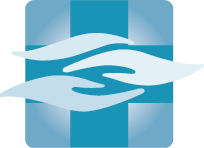 JTD Hospital FoundationAn Affiliate of Grand Lake Health System2019 Hospice Gala Car Raffle Jeep Wrangler SaharaRules & EligibilityJTD Hospital Foundation an affiliate of Grand Lake Health System is a 501 C (3) entity, and provides for enhancements and educational support for the future of health care services within our community. Funds obtained through this raffle will assist the Foundation in meeting this mission.ELIGIBILITY:  Each entrant, by entering the 2019 Car Raffle, agrees to abide by all of the rules and conditions contained herein, as well as applicable local, state and federal laws and regulations, and further agrees to release the JTD Hospital Foundation and Grand Lake Health System and its directors, officers, agents and employees from any and all liability with respect to all aspects of the Raffle including, but not limited to, the selection process.  The raffle is open to any eligible person residing in a country or state where the raffle is not prohibited.  Entrants must be 18 years of age or older.  The 2019 Car Raffle ticket does not include entry into the 2019 Hospice Gala.TICKET PURCHASE:  The cost to purchase a single entry “ticket” for the 2019 Car Raffle is $100.00 (U.S. funds only) and is not tax-deductible.  Any entrant may purchase more than one ticket.  An entrant can enter the raffle by purchasing a ticket over the internet from our secure Website located at www.grandlakehealth.org, or by calling 419-394-3387, ext., 3567, or by mail to JTD Hospital Foundation, 200 St. Clair, St. Marys OH 45885.  Tickets may also be purchased at St. Marys Chrysler, 500 McKinley Rd, St Marys, OH 45885. Payment for tickets can be made by VISA, MasterCard, Discover Card, check, cash or money order.  If an entrant’s payment is dishonored by the bank for any reason, such entrants ticket will be declared invalid unless full and satisfactory payment is made prior to the raffle drawing.  Completed entry ticket forms and payment must be in the possession of the JTD Hospital Foundation before the drawing to be held at the Hospice Gala the evening of April 27, 2019. All forms requesting ticket(s) will be handled and recorded on a first come, first served basis.  All ticket forms and payments (including payments previously dishonored) received after closure of the 2019 Car Raffle will be returned to the entrant.  Upon receipt of a completed ticket form and valid payment, a ticket with assigned drawing number will be issued to an entrant or mailed to the entrant if needed.GRAND PRIZE: The Grand Prize is the winner’s choice of a 2019 Jeep Wrangler Sahara OR a $30,000 cash prize.  The 2019 Jeep Wrangler Sahara may be ordered in the winner’s choice of available colors and includes standard features only as designed by Jeep.  Options may be added at the winner’s sole expense.  Pricing for options will be provided by the dealership, St. Marys Chrysler, located in St. Marys OH.  The winner must negotiate directly with the dealership for any and all options desired.  JTD Hospital Foundation or Grand Lake Health System will not act as agent on behalf of the winner with options.  If the vehicle prize option is chosen, the Grand Prize winner must pick up the vehicle at St. Marys Chrysler.  The winner, at his or her sole expense, may choose to have the vehicle shipped to another location for final delivery.  The winner is responsible for making any and all such arrangements.  The JTD Hospital Foundation or Grand Lake Health System will not act as agent on behalf of the winner in arranging final transportation.  Timing of delivery of the vehicle is at the discretion of designated dealership.All prize winners are responsible for all costs associated with title, registration, licensing, delivery and other applicable fees associated with their respective prizes, as well as for all local, state and general taxes including but not limited to, all luxury, special and income taxes that may be applicable.  Winnings will be subject to IRS mandatory 24% federal tax withholding (or other current rate at the time of the drawing).  If the winner elects the cash option, the 24% will be withheld from their cash prize.  If the winner elects the non-cash prize, they will be required to remit a check to the JTD Hospital Foundation equal to 24% of the fair market value of said prize.  All federal tax withholdings and payments will be remitted to the IRS. The amount of the winnings, along with the amount of tax withheld will be reported to the winner on Form W-2G.  State and local tax will not be withheld from either the cash or non-cash prize.  Winner will be responsible for reporting the prize and paying the tax when filing their individual income tax return.Winner will also be required to provide the JTD Hospital Foundation a current address, valid social security number, and a check to the JTD Hospital Foundation equal to 24% of the fair market value and must complete all IRS and similar forms requested by the JTD Hospital Foundation or Grand Lake Health System prior to possession of their prize.  Failure to do so within thirty (30) days of request shall result in automatic forfeiture of such winner’s prize. WINNING CHANCES:  A maximum of 1,000 Tickets will be sold.  Each Ticket represents one chance to win.  You may enter as many times as you like.  Chances of winning the Jeep Wrangler Sahara depend on the number of eligible tickets sold.  If 1,000 tickets are sold, your chance of winning the Dodge Challenger is 1 in 1,000.DRAWINGS: The WINNER will be determined by a random drawing of all the eligible tickets received by the entry deadline.  The winning ticket holder does not need to be present to win. The drawing will be held at the Hospice Gala on April 27, 2019 at Romer’s Banquet in Celina, Ohio.MODIFICATIONS OR CANCELLATION OF DRAWING:  The JTD Hospital Foundation reserves the right to cancel or modify the Car Raffle.  If 750 Certificates are not sold by noon on April 27, 2019, the JTD Hospital Foundation has the option to modify the Raffle by withdrawing the Grand Prize of the Dodge Challenger and split the remaining net proceeds (income less expenses) equally between the Grand Prize winner and the JTD Hospital Foundation.WINNER: The winner will be notified by phone, email or mail based upon the information received on the ticket and ticket form.  The name of winner will be available on the Grand Lake Health System website.  Winning entrants agree to allow the JTD Hospital Foundation and Grand Lake Health System to use their photo, name, likeness and statements made by them regarding the prize for advertising or publicity purposes without compensation.  Winners may be required to complete and return an affidavit of eligibility and liability releases. Failure to do so if requested or if one otherwise fails to comply with these rules and/or to make arrangements to claim his or her prize within thirty (30) days of notification will void that entry.AWARDING OF PRIZE: More than one name may be listed on the ticket, but the first name listed shall be deemed to be the entrant.  Upon notification of winning the raffle, the winner will provide their social security number, and it must be the entrant’s.  Delivery or payment of the prize shall be made solely to the entrant.  It is the sole responsibility of the entrant in a multiple party entry to allocate the prize to one identified winner.AUTHORITY AND CONTROL:  The decision of the JTD Hospital Foundation shall be final in all matters concerning the Raffle.  The Raffle is subject to the laws of the State of Ohio.  Void where prohibited by law.VEHICLE:  2019 Jeep Wrangler Sahara includes standard features only as designated by St. Marys Chrysler, as noted in Section 3 above. The 2019 Jeep Wrangler Sahara may be ordered in the winner’s choice of available colors.